2028 Calendar2028 Calendar2028 Calendar2028 Calendar2028 Calendar2028 Calendar2028 Calendar2028 Calendar2028 Calendar2028 Calendar2028 Calendar2028 Calendar2028 Calendar2028 Calendar2028 Calendar2028 Calendar2028 Calendar2028 Calendar2028 Calendar2028 Calendar2028 Calendar2028 Calendar2028 Calendar2028 Calendar2028 CalendarChinaChinaJANUARYJANUARYJANUARYJANUARYJANUARYJANUARYJANUARYFEBRUARYFEBRUARYFEBRUARYFEBRUARYFEBRUARYFEBRUARYFEBRUARYFEBRUARYMARCHMARCHMARCHMARCHMARCHMARCHMARCH2028 Holidays for ChinaSuMoTuWeThFrSaSuMoTuWeThFrSaSuSuMoTuWeThFrSaJan 1	New Year’s DayJan 25	Spring FestivalJan 26	Spring FestivalJan 27	Spring FestivalMar 8	International Women’s DayApr 4	Qingming FestivalMay 1	Labour DayMay 4	Youth DayMay 28	Dragon Boat FestivalJun 1	Children’s DayAug 1	Army DayOct 1	National DayOct 2	National DayOct 3	National Day, Mid-Autumn Festival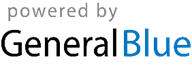 1123451234Jan 1	New Year’s DayJan 25	Spring FestivalJan 26	Spring FestivalJan 27	Spring FestivalMar 8	International Women’s DayApr 4	Qingming FestivalMay 1	Labour DayMay 4	Youth DayMay 28	Dragon Boat FestivalJun 1	Children’s DayAug 1	Army DayOct 1	National DayOct 2	National DayOct 3	National Day, Mid-Autumn Festival234567867891011125567891011Jan 1	New Year’s DayJan 25	Spring FestivalJan 26	Spring FestivalJan 27	Spring FestivalMar 8	International Women’s DayApr 4	Qingming FestivalMay 1	Labour DayMay 4	Youth DayMay 28	Dragon Boat FestivalJun 1	Children’s DayAug 1	Army DayOct 1	National DayOct 2	National DayOct 3	National Day, Mid-Autumn Festival9101112131415131415161718191212131415161718Jan 1	New Year’s DayJan 25	Spring FestivalJan 26	Spring FestivalJan 27	Spring FestivalMar 8	International Women’s DayApr 4	Qingming FestivalMay 1	Labour DayMay 4	Youth DayMay 28	Dragon Boat FestivalJun 1	Children’s DayAug 1	Army DayOct 1	National DayOct 2	National DayOct 3	National Day, Mid-Autumn Festival16171819202122202122232425261919202122232425Jan 1	New Year’s DayJan 25	Spring FestivalJan 26	Spring FestivalJan 27	Spring FestivalMar 8	International Women’s DayApr 4	Qingming FestivalMay 1	Labour DayMay 4	Youth DayMay 28	Dragon Boat FestivalJun 1	Children’s DayAug 1	Army DayOct 1	National DayOct 2	National DayOct 3	National Day, Mid-Autumn Festival2324252627282927282926262728293031Jan 1	New Year’s DayJan 25	Spring FestivalJan 26	Spring FestivalJan 27	Spring FestivalMar 8	International Women’s DayApr 4	Qingming FestivalMay 1	Labour DayMay 4	Youth DayMay 28	Dragon Boat FestivalJun 1	Children’s DayAug 1	Army DayOct 1	National DayOct 2	National DayOct 3	National Day, Mid-Autumn Festival3031Jan 1	New Year’s DayJan 25	Spring FestivalJan 26	Spring FestivalJan 27	Spring FestivalMar 8	International Women’s DayApr 4	Qingming FestivalMay 1	Labour DayMay 4	Youth DayMay 28	Dragon Boat FestivalJun 1	Children’s DayAug 1	Army DayOct 1	National DayOct 2	National DayOct 3	National Day, Mid-Autumn FestivalAPRILAPRILAPRILAPRILAPRILAPRILAPRILMAYMAYMAYMAYMAYMAYMAYMAYJUNEJUNEJUNEJUNEJUNEJUNEJUNEJan 1	New Year’s DayJan 25	Spring FestivalJan 26	Spring FestivalJan 27	Spring FestivalMar 8	International Women’s DayApr 4	Qingming FestivalMay 1	Labour DayMay 4	Youth DayMay 28	Dragon Boat FestivalJun 1	Children’s DayAug 1	Army DayOct 1	National DayOct 2	National DayOct 3	National Day, Mid-Autumn FestivalSuMoTuWeThFrSaSuMoTuWeThFrSaSuSuMoTuWeThFrSaJan 1	New Year’s DayJan 25	Spring FestivalJan 26	Spring FestivalJan 27	Spring FestivalMar 8	International Women’s DayApr 4	Qingming FestivalMay 1	Labour DayMay 4	Youth DayMay 28	Dragon Boat FestivalJun 1	Children’s DayAug 1	Army DayOct 1	National DayOct 2	National DayOct 3	National Day, Mid-Autumn Festival1123456123Jan 1	New Year’s DayJan 25	Spring FestivalJan 26	Spring FestivalJan 27	Spring FestivalMar 8	International Women’s DayApr 4	Qingming FestivalMay 1	Labour DayMay 4	Youth DayMay 28	Dragon Boat FestivalJun 1	Children’s DayAug 1	Army DayOct 1	National DayOct 2	National DayOct 3	National Day, Mid-Autumn Festival234567878910111213445678910Jan 1	New Year’s DayJan 25	Spring FestivalJan 26	Spring FestivalJan 27	Spring FestivalMar 8	International Women’s DayApr 4	Qingming FestivalMay 1	Labour DayMay 4	Youth DayMay 28	Dragon Boat FestivalJun 1	Children’s DayAug 1	Army DayOct 1	National DayOct 2	National DayOct 3	National Day, Mid-Autumn Festival9101112131415141516171819201111121314151617Jan 1	New Year’s DayJan 25	Spring FestivalJan 26	Spring FestivalJan 27	Spring FestivalMar 8	International Women’s DayApr 4	Qingming FestivalMay 1	Labour DayMay 4	Youth DayMay 28	Dragon Boat FestivalJun 1	Children’s DayAug 1	Army DayOct 1	National DayOct 2	National DayOct 3	National Day, Mid-Autumn Festival16171819202122212223242526271818192021222324Jan 1	New Year’s DayJan 25	Spring FestivalJan 26	Spring FestivalJan 27	Spring FestivalMar 8	International Women’s DayApr 4	Qingming FestivalMay 1	Labour DayMay 4	Youth DayMay 28	Dragon Boat FestivalJun 1	Children’s DayAug 1	Army DayOct 1	National DayOct 2	National DayOct 3	National Day, Mid-Autumn Festival232425262728292829303125252627282930Jan 1	New Year’s DayJan 25	Spring FestivalJan 26	Spring FestivalJan 27	Spring FestivalMar 8	International Women’s DayApr 4	Qingming FestivalMay 1	Labour DayMay 4	Youth DayMay 28	Dragon Boat FestivalJun 1	Children’s DayAug 1	Army DayOct 1	National DayOct 2	National DayOct 3	National Day, Mid-Autumn Festival30Jan 1	New Year’s DayJan 25	Spring FestivalJan 26	Spring FestivalJan 27	Spring FestivalMar 8	International Women’s DayApr 4	Qingming FestivalMay 1	Labour DayMay 4	Youth DayMay 28	Dragon Boat FestivalJun 1	Children’s DayAug 1	Army DayOct 1	National DayOct 2	National DayOct 3	National Day, Mid-Autumn FestivalJULYJULYJULYJULYJULYJULYJULYAUGUSTAUGUSTAUGUSTAUGUSTAUGUSTAUGUSTAUGUSTAUGUSTSEPTEMBERSEPTEMBERSEPTEMBERSEPTEMBERSEPTEMBERSEPTEMBERSEPTEMBERJan 1	New Year’s DayJan 25	Spring FestivalJan 26	Spring FestivalJan 27	Spring FestivalMar 8	International Women’s DayApr 4	Qingming FestivalMay 1	Labour DayMay 4	Youth DayMay 28	Dragon Boat FestivalJun 1	Children’s DayAug 1	Army DayOct 1	National DayOct 2	National DayOct 3	National Day, Mid-Autumn FestivalSuMoTuWeThFrSaSuMoTuWeThFrSaSuSuMoTuWeThFrSaJan 1	New Year’s DayJan 25	Spring FestivalJan 26	Spring FestivalJan 27	Spring FestivalMar 8	International Women’s DayApr 4	Qingming FestivalMay 1	Labour DayMay 4	Youth DayMay 28	Dragon Boat FestivalJun 1	Children’s DayAug 1	Army DayOct 1	National DayOct 2	National DayOct 3	National Day, Mid-Autumn Festival11234512Jan 1	New Year’s DayJan 25	Spring FestivalJan 26	Spring FestivalJan 27	Spring FestivalMar 8	International Women’s DayApr 4	Qingming FestivalMay 1	Labour DayMay 4	Youth DayMay 28	Dragon Boat FestivalJun 1	Children’s DayAug 1	Army DayOct 1	National DayOct 2	National DayOct 3	National Day, Mid-Autumn Festival2345678678910111233456789Jan 1	New Year’s DayJan 25	Spring FestivalJan 26	Spring FestivalJan 27	Spring FestivalMar 8	International Women’s DayApr 4	Qingming FestivalMay 1	Labour DayMay 4	Youth DayMay 28	Dragon Boat FestivalJun 1	Children’s DayAug 1	Army DayOct 1	National DayOct 2	National DayOct 3	National Day, Mid-Autumn Festival9101112131415131415161718191010111213141516Jan 1	New Year’s DayJan 25	Spring FestivalJan 26	Spring FestivalJan 27	Spring FestivalMar 8	International Women’s DayApr 4	Qingming FestivalMay 1	Labour DayMay 4	Youth DayMay 28	Dragon Boat FestivalJun 1	Children’s DayAug 1	Army DayOct 1	National DayOct 2	National DayOct 3	National Day, Mid-Autumn Festival16171819202122202122232425261717181920212223Jan 1	New Year’s DayJan 25	Spring FestivalJan 26	Spring FestivalJan 27	Spring FestivalMar 8	International Women’s DayApr 4	Qingming FestivalMay 1	Labour DayMay 4	Youth DayMay 28	Dragon Boat FestivalJun 1	Children’s DayAug 1	Army DayOct 1	National DayOct 2	National DayOct 3	National Day, Mid-Autumn Festival2324252627282927282930312424252627282930Jan 1	New Year’s DayJan 25	Spring FestivalJan 26	Spring FestivalJan 27	Spring FestivalMar 8	International Women’s DayApr 4	Qingming FestivalMay 1	Labour DayMay 4	Youth DayMay 28	Dragon Boat FestivalJun 1	Children’s DayAug 1	Army DayOct 1	National DayOct 2	National DayOct 3	National Day, Mid-Autumn Festival3031Jan 1	New Year’s DayJan 25	Spring FestivalJan 26	Spring FestivalJan 27	Spring FestivalMar 8	International Women’s DayApr 4	Qingming FestivalMay 1	Labour DayMay 4	Youth DayMay 28	Dragon Boat FestivalJun 1	Children’s DayAug 1	Army DayOct 1	National DayOct 2	National DayOct 3	National Day, Mid-Autumn FestivalOCTOBEROCTOBEROCTOBEROCTOBEROCTOBEROCTOBEROCTOBERNOVEMBERNOVEMBERNOVEMBERNOVEMBERNOVEMBERNOVEMBERNOVEMBERDECEMBERDECEMBERDECEMBERDECEMBERDECEMBERDECEMBERDECEMBERDECEMBERJan 1	New Year’s DayJan 25	Spring FestivalJan 26	Spring FestivalJan 27	Spring FestivalMar 8	International Women’s DayApr 4	Qingming FestivalMay 1	Labour DayMay 4	Youth DayMay 28	Dragon Boat FestivalJun 1	Children’s DayAug 1	Army DayOct 1	National DayOct 2	National DayOct 3	National Day, Mid-Autumn FestivalSuMoTuWeThFrSaSuMoTuWeThFrSaSuSuMoTuWeThFrSaJan 1	New Year’s DayJan 25	Spring FestivalJan 26	Spring FestivalJan 27	Spring FestivalMar 8	International Women’s DayApr 4	Qingming FestivalMay 1	Labour DayMay 4	Youth DayMay 28	Dragon Boat FestivalJun 1	Children’s DayAug 1	Army DayOct 1	National DayOct 2	National DayOct 3	National Day, Mid-Autumn Festival1234567123412Jan 1	New Year’s DayJan 25	Spring FestivalJan 26	Spring FestivalJan 27	Spring FestivalMar 8	International Women’s DayApr 4	Qingming FestivalMay 1	Labour DayMay 4	Youth DayMay 28	Dragon Boat FestivalJun 1	Children’s DayAug 1	Army DayOct 1	National DayOct 2	National DayOct 3	National Day, Mid-Autumn Festival89101112131456789101133456789Jan 1	New Year’s DayJan 25	Spring FestivalJan 26	Spring FestivalJan 27	Spring FestivalMar 8	International Women’s DayApr 4	Qingming FestivalMay 1	Labour DayMay 4	Youth DayMay 28	Dragon Boat FestivalJun 1	Children’s DayAug 1	Army DayOct 1	National DayOct 2	National DayOct 3	National Day, Mid-Autumn Festival15161718192021121314151617181010111213141516Jan 1	New Year’s DayJan 25	Spring FestivalJan 26	Spring FestivalJan 27	Spring FestivalMar 8	International Women’s DayApr 4	Qingming FestivalMay 1	Labour DayMay 4	Youth DayMay 28	Dragon Boat FestivalJun 1	Children’s DayAug 1	Army DayOct 1	National DayOct 2	National DayOct 3	National Day, Mid-Autumn Festival22232425262728192021222324251717181920212223Jan 1	New Year’s DayJan 25	Spring FestivalJan 26	Spring FestivalJan 27	Spring FestivalMar 8	International Women’s DayApr 4	Qingming FestivalMay 1	Labour DayMay 4	Youth DayMay 28	Dragon Boat FestivalJun 1	Children’s DayAug 1	Army DayOct 1	National DayOct 2	National DayOct 3	National Day, Mid-Autumn Festival29303126272829302424252627282930Jan 1	New Year’s DayJan 25	Spring FestivalJan 26	Spring FestivalJan 27	Spring FestivalMar 8	International Women’s DayApr 4	Qingming FestivalMay 1	Labour DayMay 4	Youth DayMay 28	Dragon Boat FestivalJun 1	Children’s DayAug 1	Army DayOct 1	National DayOct 2	National DayOct 3	National Day, Mid-Autumn Festival3131Jan 1	New Year’s DayJan 25	Spring FestivalJan 26	Spring FestivalJan 27	Spring FestivalMar 8	International Women’s DayApr 4	Qingming FestivalMay 1	Labour DayMay 4	Youth DayMay 28	Dragon Boat FestivalJun 1	Children’s DayAug 1	Army DayOct 1	National DayOct 2	National DayOct 3	National Day, Mid-Autumn Festival